訓練コース内容【最寄り駅からの地図】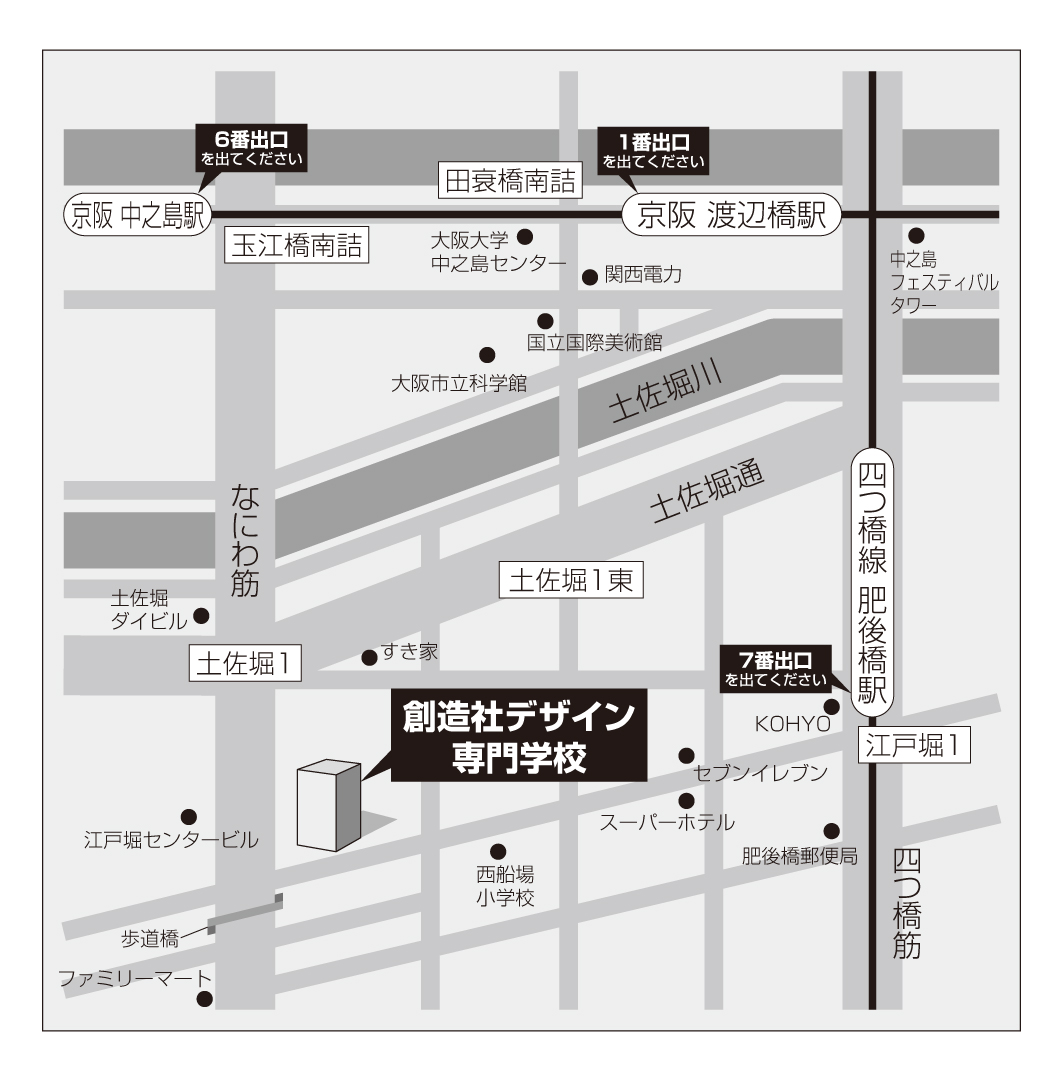 ⇒裏面　カリキュラム訓練No.ＨＷ窓口でお問合せください。訓練科名長期高度人材育成コース（情報セキュリティ管理者資格コース）長期高度人材育成コース（情報セキュリティ管理者資格コース）訓練期間令和２年４月1日（水）～令和４年３月３１日（木）令和２年４月1日（水）～令和４年３月３１日（木）令和２年４月1日（水）～令和４年３月３１日（木）令和２年４月1日（水）～令和４年３月３１日（木）訓練実施校名創造社デザイン専門学校創造社デザイン専門学校創造社デザイン専門学校創造社デザイン専門学校所在地大阪市西区江戸堀1-25-15大阪市西区江戸堀1-25-15大阪市西区江戸堀1-25-15大阪市西区江戸堀1-25-15電話番号06-6459-622106-6459-6221受付時間（月～土）10：00～18：30事前説明会日時2月12日（水）18：00～19：002月18日（火）14：00～15：002月28日（金）18：00～19：002月12日（水）18：00～19：002月18日（火）14：00～15：002月28日（金）18：00～19：002月12日（水）18：00～19：002月18日（火）14：00～15：002月28日（金）18：00～19：002月12日（水）18：00～19：002月18日（火）14：00～15：002月28日（金）18：00～19：00試験科目作文・個人面接作文・個人面接作文・個人面接作文・個人面接最寄り駅Osaka Metro　四つ橋線　肥後橋駅（徒歩5分・距離0.4km）京阪本線　中之島駅（徒歩8分・距離0.7km）京阪本線　渡辺橋駅（徒歩11分・距離0.95km）Osaka Metro　四つ橋線　肥後橋駅（徒歩5分・距離0.4km）京阪本線　中之島駅（徒歩8分・距離0.7km）京阪本線　渡辺橋駅（徒歩11分・距離0.95km）Osaka Metro　四つ橋線　肥後橋駅（徒歩5分・距離0.4km）京阪本線　中之島駅（徒歩8分・距離0.7km）京阪本線　渡辺橋駅（徒歩11分・距離0.95km）Osaka Metro　四つ橋線　肥後橋駅（徒歩5分・距離0.4km）京阪本線　中之島駅（徒歩8分・距離0.7km）京阪本線　渡辺橋駅（徒歩11分・距離0.95km）